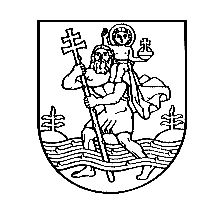 VILNIAUS MIESTO SAVIVALDYBĖSTARYBASPRENDIMASDĖL TARYBOS 2019-06-19 SPRENDIMO NR. 1-94 „DĖL SOCIALINĖS PARAMOS MOKINIAMS TEIKIMO VILNIAUS MIESTO SAVIVALDYBĖJE“ PAKEITIMO2020 m. sausio 22 d.   Nr. 1-385VilniusVadovaudamasi Lietuvos Respublikos vietos savivaldos įstatymo 18 straipsnio 1 dalimi, Lietuvos Respublikos socialinės paramos mokiniams įstatymo Nr. X-686 1, 2, 4, 5, 12 ir 13 straipsnių pakeitimo įstatymu, Vilniaus miesto savivaldybės taryba  n u s p r e n d ž i a:Pakeisti Vilniaus miesto savivaldybės tarybos 2019 m. birželio 19 d. sprendimą                Nr. 1-94 „Dėl socialinės paramos mokiniams teikimo Vilniaus miesto savivaldybėje“:1.1. pakeisti nurodytuoju sprendimu patvirtintą Socialinės paramos mokiniams teikimo tvarkos aprašą:išdėstyti 6.3 papunktį taip:„6.3. kurie yra išlaikomi (nemokamai gauna nakvynę, maistą ir mokinio reikmenis) valstybės arba Savivaldybės finansuojamose įstaigose, išskyrus Tvarkos aprašo 91 punkte nustatytą atvejį;“išdėstyti 6.4 papunktį taip:„6.4. kuriems Lietuvos Respublikos civilinio kodekso nustatyta tvarka nustatyta vaiko laikinoji ar nuolatinė globa (rūpyba), išskyrus Tvarkos aprašo 91 punkte nustatytą atvejį;“papildyti 71 punktu ir išdėstyti jį taip:„71. Mokiniams nemokamas maitinimas neteikiamas, jeigu mokinių tėvai yra atleisti nuo mokėjimo  už vaikų maitinimą mokyklų bendrabučiuose, išskyrus Tvarkos aprašo 91 punkte nustatytą atvejį.“;papildyti 91 punktu ir išdėstyti jį taip:„91. Mokiniai, kurie mokosi pagal priešmokyklinio ugdymo programą Savivaldybės bendrojo ugdymo mokyklose, kuriose maitinimas organizuojamas taikant savitarnos principą Lietuvos Respublikos sveikatos apsaugos ministro nustatyta tvarka, turi teisę į nemokamus pietus, nevertinant gaunamų pajamų, pagal Administracijos direktoriaus įsakymu patvirtintą bendrojo ugdymo mokyklų, kuriose mokiniams, besimokantiems pagal priešmokyklinio ugdymo programą, nemokamas maitinimas organizuojamas taikant savitarnos principą, sąrašą.“;pakeisti 91 punktą ir jį išdėstyti taip:„91. Mokiniai, kurie mokosi mokyklose pagal priešmokyklinio ugdymo programą ar pagal pradinio ugdymo programą pirmoje klasėje, turi teisę į nemokamus pietus, nevertinant gaunamų pajamų.“; išdėstyti 16 punkto pirmąją pastraipą taip:„16. Dėl paramos gavimo Savivaldybėje gali kreiptis:“;išdėstyti 16.1 papunkčio pirmąją pastraipą taip:„16.1. vienas iš mokinio tėvų, globėjų ar kitų bendrai gyvenančių pilnamečių asmenų, pilnametis mokinys ar nepilnametis mokinys, kuris yra susituokęs arba emancipuotas, mokinys nuo keturiolikos iki aštuoniolikos metų, turintis tėvų sutikimą, (toliau – pareiškėjas), kuris atitinka vieną iš šių sąlygų:“;išdėstyti 29 punktą taip:„29. Socialinių išmokų skyrius, esant Įstatymo 5 straipsnio 2 dalyje, 10 straipsnio 6 dalyje ir 15 straipsnio 4 dalies 4 punkte nustatytoms aplinkybėms ar kilus įtarimui, kad prašyme-paraiškoje ar kituose dokumentuose pateikti neteisingi duomenys ar pareiškėjas nevykdo Įstatymo 17 straipsnio 4 punkte nustatytų pareigų, turi teisę inicijuoti arba tikrinti bendrai gyvenančių asmenų ar vieno gyvenančio asmens gyvenimo sąlygas ir surašyti buities ir gyvenimo sąlygų patikrinimo aktą.“; išdėstyti 32 punktą taip:„32. Parama mokinio reikmenims įsigyti skiriama nepinigine forma, jeigu mokinys patiria socialinę riziką arba mokinį augina bendrai gyvenantys asmenys, patiriantys socialinę riziką, išskyrus atvejį, kai atvejo vadybininkas, koordinuojantis atvejo vadybos procesą, o kai atvejo vadyba netaikoma, – socialinis darbuotojas, dirbantis su asmenimis, patiriančiais socialinę riziką, rekomenduoja paramą mokinio reikmenims įsigyti teikti pinigine forma.“pakeisti nurodytuoju sprendimu patvirtintą Mokinių nemokamo maitinimo Savivaldybės ir nevalstybinėse mokyklose tvarkos aprašą:  papildyti 191 punktu ir išdėstyti jį taip:„191. Nemokamas maitinimas neteikiamas, jeigu mokinių tėvai yra atleisti nuo mokėjimo  už vaikų maitinimą mokyklų bendrabučiuose, išskyrus Socialinės paramos mokiniams teikimo tvarkos aprašo 91 punkte nustatytą atvejį.“; išdėstyti 22.3 papunktį taip:„22.3. inicijuoja arba atlieka bendrai gyvenančių asmenų ar vieno gyvenančio asmens gyvenimo sąlygų tikrinimą ir buities ir gyvenimo sąlygų patikrinimo akto surašymą.“; papildyti 27.8 papunkčiu ir išdėstyti jį taip:„27.8. užtikrina, kad mokyklose, kuriose maitinimas organizuojamas taikant savitarnos principą Lietuvos Respublikos sveikatos apsaugos ministro nustatyta tvarka būtų sudarytos sąlygos mokiniams patiems pasirinkti valgiaraščiuose nurodytus patiekalus, jų sudedamąsias dalis ir kiekius.“;papildyti 271 punktu ir išdėstyti jį taip:„271. Mokyklų, vykdančių mokinių maitinimą mokyklų bendrabučiuose, administracija apie mokinius, kurių tėvai yra atleisti nuo mokėjimo už vaiko maitinimą mokyklos bendrabutyje, raštu informuoja Socialinių išmokų skyrių per 3 darbo dienas nuo informacijos apie Socialinių išmokų skyriaus priimtą sprendimą skirti nemokamą maitinimą gavimą dienos.“; pakeisti nurodytuoju sprendimu patvirtintą Paramos mokinio reikmenims įsigyti tvarkos aprašą:1.3.1. išdėstyti 6 punktą taip:„6. Jeigu mokinys patiria socialinę riziką arba mokinį augina bendrai gyvenantys asmenys, patiriantys socialinę riziką, parama teikiama nepinigine forma, sudarant mokinio reikmenų rinkinį, išskyrus atvejį, kai atvejo vadybininkas, koordinuojantis atvejo vadybos procesą, o kai atvejo vadyba netaikoma, – socialinis darbuotojas, dirbantis su asmenimis, patiriančiais socialinę riziką, rekomenduoja paramą mokinio reikmenims įsigyti teikti pinigine forma.“;1.3.2. išdėstyti 9.2 papunkčio pirmąją pastraipą taip:„9.2. nepinigine forma, jeigu mokinys patiria socialinę riziką arba mokinį augina bendrai gyvenantys asmenys, patiriantys socialinę riziką, išskyrus atvejį, kai atvejo vadybininkas, koordinuojantis atvejo vadybos procesą, o kai atvejo vadyba netaikoma,  ̶ socialinis darbuotojas, dirbantis su asmenimis, patiriančiais socialinę riziką, rekomenduoja paramą mokinio reikmenims įsigyti teikti pinigine forma, pervesdama lėšas Socialinės paramos centrui, kuris:“;1.3.3. išdėstyti 11.3 papunktį taip:„11.3. inicijuoja arba atlieka bendrai gyvenančių asmenų ar vieno gyvenančio asmens gyvenimo sąlygų tikrinimą ir buities ir gyvenimo sąlygų patikrinimo akto surašymą.“Nustatyti, kad:šis sprendimas, išskyrus šio sprendimo 1.1.5 papunktį, įsigalioja 2020 m. sausio 1 d.šio sprendimo 1.1.5 papunktis įsigalioja 2020 m. rugsėjo 1 d.MerasRemigijus Šimašius